О назначении публичных слушаний  по проекту решения Собрания депутатов «Об  исполнении бюджета Чадукасинского сельского поселения Красноармейского района Чувашской Республики за 2018 год»В соответствии со статьей 28 Федерального закона от 06 октября 2003 года №131-ФЗ «Об общих принципах организации местного самоуправления в Российской Федерации» и со статьей 24 Устава Чадукасинского  сельского поселения Красноармейского районапостановляю: 1. Назначить публичные слушания по проекту отчета об исполнении бюджета Чадукасинского сельского поселения Красноармейского района за 2018 год на 21 июня  2019 года в 13.00 часов в Чадукасинском центре досуга.2. Опубликовать настоящее постановление в муниципальной газете «Чадукасинский Вестник».     Глава администрации Чадукасинского      сельского поселения                                                                  Г.В. МихайловПРОЕКТ 	В соответствии с Федеральным Законом от 06 октября 2003 года № 131-ФЗ «Об общих принципах организации местного самоуправления в Российской Федерации», Бюджетным кодексом Российской Федерации, Уставом Чадукасинского сельского поселения  Красноармейского района Чувашской Республики, Собрание депутатов Чадукасинского сельского поселения Красноармейского района решило:Статья 1.  Утвердить отчет об исполнении бюджета Чадукасинского сельского поселения Красноармейского района за 2018 год по доходам в сумме 2 664 073,87 рублей, по расходам в сумме 2 759 604,29 рублей, с превышением расходов над доходами (дефицит бюджета Чадукасинского сельского поселения Красноармейского района) в сумме 95530,42 рублей и со следующими показателями:      	     доходов бюджета Чадукасинского сельского поселения Красноармейского района Чувашской Республики по кодам классификации доходов бюджетов за 2018 год согласно приложению 1 к настоящему Решению;доходов бюджета Чадукасинского сельского поселения Красноармейского района Чувашской Республики по кодам видов доходов, подвидов, классификации операций сектора муниципального управления, относящихся к доходам бюджета, за 2018 год согласно приложению 2 к настоящему Решению;расходов бюджета Чадукасинского сельского поселения Красноармейского района Чувашской Республики по ведомственной структуре расходов бюджета Чадукасинского сельского поселения  Красноармейского района Чувашской Республики за 2018 год согласно приложению 3 к настоящему Решению;расходов бюджета Чадукасинского сельского поселения Красноармейского района Чувашской Республики по разделам и подразделам классификации расходов бюджетов за 2018 год  согласно приложению 4 к настоящему Решению;источников финансирования дефицита бюджета Чадукасинского сельского поселения Красноармейского района Чувашской Республики по кодам классификации источников финансирования дефицита бюджетов за 2018 год согласно приложению 5 к настоящему Решению;источников финансирования дефицита бюджета Чадукасинского сельского поселения Красноармейского района Чувашской Республики по кодам групп, подгрупп, статей, видов источников финансирования дефицита бюджетов, классификации операций сектора муниципального управления, относящихся к источникам финансирования дефицита бюджетов, за 2018 год согласно приложению 6 к настоящему Решению.         Статья 2.         Настоящее Решение вступает в силу после его официального опубликования в периодическом печатном издании «Чадукасинский Вестник».Глава Чадукасинскогосельского поселения  Красноармейского района                                    Г.В. Михайлов                             Чăваш РеспубликиКрасноармейски районĕ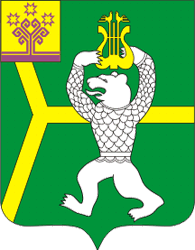 Чувашская РеспубликаКрасноармейский район Чатукасси ялпоселенийĕн администрацийĕ                       ЙЫШĂНУЧатукасси ялě2018 ç. 06.01.  53№Администрация Чадукасинскогосельского поселенияПОСТАНОВЛЕНИЕд. Чадукасы01.06.2018 г.  №53ЧĂВАШ РЕСПУБЛИКИКРАСНОАРМЕЙСКИ РАЙОНẺЧĂВАШ РЕСПУБЛИКИКРАСНОАРМЕЙСКИ РАЙОНẺЧУВАШСКАЯ РЕСПУБЛИКА КРАСНОАРМЕЙСКИЙ РАЙОН  ЧАТУКАССИ  ЯЛ ПОСЕЛЕНИЙĚН ДЕПУТАТСЕН ПУХĂВĚ ЙЫШĂНУ0000ç.00.00    № С –/00Чатукасси ялеЧАТУКАССИ  ЯЛ ПОСЕЛЕНИЙĚН ДЕПУТАТСЕН ПУХĂВĚ ЙЫШĂНУ0000ç.00.00    № С –/00Чатукасси ялеСОБРАНИЕ ДЕПУТАТОВ ЧАДУКАСИНСКОГО СЕЛЬСКОГО ПОСЕЛЕНИЯРЕШЕНИЕ                    00.00.0000г.      № С-00/00д.ЧадукасыОб  исполнении бюджета Чадукасинского сельского поселения Красноармейского района Чувашской Республики за 2018 годОб  исполнении бюджета Чадукасинского сельского поселения Красноармейского района Чувашской Республики за 2018 год